1. KLASSEName: _____________________ 					Datum: ________________ 0. Zahlwortreihe aufsagen (vorwärts und rückwärts)Zählt fehlerfrei bis: ______ vorwärtsZählt fehlerfrei ab der Startzahl: ______ vorwärtsZählt fehlerfrei von _____ an rückwärts bis: _____(Zählt fehlerfrei von _____ an rückwärts bis: ____)Zusätzliche Beobachtungen: 1. Zahlsymbole identifizieren Genannte/gekennzeichnete Zahl bei …5: 8: 11: *13Zusätzliche Beobachtungen: 2. Darstellungsvernetzung vom Alltagsbild zum ZahlsymbolGenannte/gekennzeichnete Zahl bei … und Begründung durch das Kind: 8 Schafen: 7 Äpfeln:3 Bücher: Zusätzliche Beobachtungen: 3. Anzahlerfassung mit WürfelbildernGenannte/gekennzeichnete Zahl und Begründung durch das Kind: 1 Plättchen: 6 Plättchen: Zusätzliche Beobachtungen: 4. Darstellungsvernetzung vom Punktebild zum ZahlsymbolGenannte/gekennzeichnete Zahl und Begründung durch das Kind: 3 Plättchen: 9 Plättchen: *16 Plättchen:Zusätzliche Beobachtungen:5. Darstellungsvernetzung von Zahlsymbol zu Alltagsbild und PunktebildSortierung durch das Kind:                                                  Begründung durch das Kind: 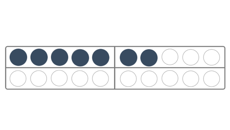 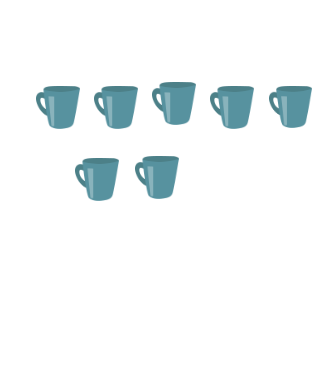 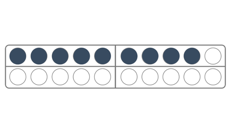 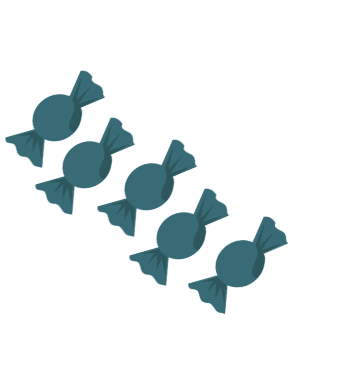 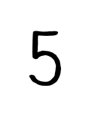 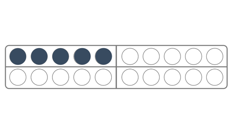 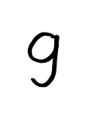 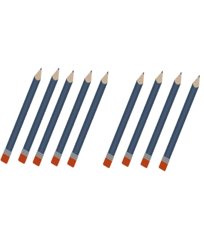 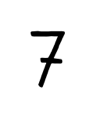 Zusätzliche Beobachtungen: 6. Darstellungsvernetzung von Alltagsbild und Fingerbild zu Zahlsymbol  Geschriebene Zahlenkarte zu der Anzahl: 5 Luftballons: ____3 Finger: ____Zusätzliche Beobachtungen: 7. Anzahlen vergleichen Genannte/angekreuzte Anzahl ‚Wo ist mehr?‘ und Erläuterung durch das Kind: 5 und 3 Finger: Erläuterung durch das Kind: 6 und 9 Plättchen:Erläuterung durch das Kind:Zusätzliche Beobachtungen:8. Addition in einer Alltagssituation  Genanntes/gekennzeichnetes Ergebnis der Additionsaufgabe 2+5: Erläuterung durch das Kind: Zusätzliche Beobachtungen:9. Symbolische Darstellung der Addition  Genanntes/gekennzeichnetes Ergebnis der Additionsaufgabe 6+2: Erläuterung durch das Kind: Zusätzliche Beobachtungen:10. Subtraktion in einer Alltagssituation  Genanntes/gekennzeichnetes Ergebnis der Subtraktionsaufgabe 7-2: Erläuterung durch das Kind: Zusätzliche Beobachtungen:11. Symbolische Darstellung der Subtraktion  Genanntes/gekennzeichnetes Ergebnis der Subtraktionsaufgabe 8-3: Erläuterung durch das Kind: Zusätzliche Beobachtungen:12. Anzahlen zeichnen Gezeichnetes Bild zu: 3                                                                                  8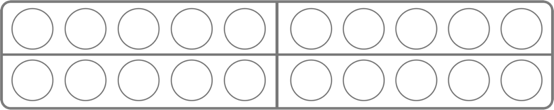 Zusätzliche Beobachtungen:Wesentliche Erkenntnisse aus der SOB: 